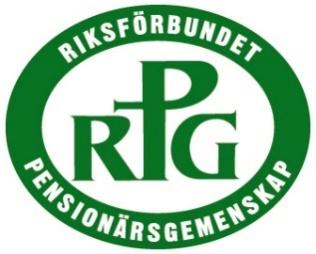 Sörmland-Östergötlands 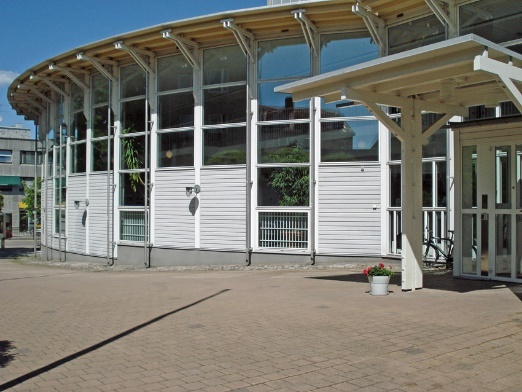 RPG-distrikthar glädjen att hälsa Dig välkommen tillDistriktsstämman Fredagen den 17 mars 2017Missionskyrkan, Drottninggatan 22, LinköpingParkeringshuset Detektiven på Repslagaregatan finns inom bekvämt avståndKl. 0930  Inregistrering och kaffeKl 1000  FörhandlingarKl 1200  Lunch             Kl 1300  Offentlig storsamling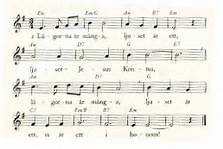 Anders Frostensson i ord och ton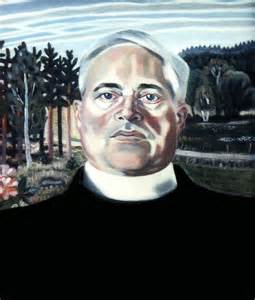   	Anders Nilsson berättar  	Sånggruppen RättVisa, bestående av; 	Erica Biström, Lotta Thorstensson och Dag  	Salomonsson, sjunger 	Daniel Biström ackompanjerar   	Kollekt upptas till Stadsmissionens arbete        	Kort andakt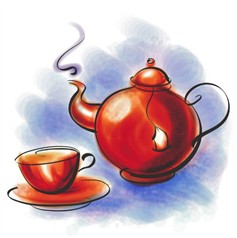 Vi avslutar dagen med kaffe				Kostnad 150:- som betalas vid ankomstenBindande anmälan senast den 8 mars till: Jan Ericsson,Kullavägen 1 Lgh 1003 590 43 Rimforsa Tel. 0494-206 67, 0703-57 87 98, e-post jananderi@outlook.com Var vänlig ange om Du deltar som röstande ombud för din förening!Glöm inte att anmäla om Du behöver specialkost eller har allergi!